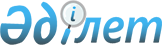 Аудандық маңыздағы автомобиль жолдарының тізбесін бекіту туралы
					
			Күшін жойған
			
			
		
					Қызылорда облысы Қармақшы ауданы әкімінің 2015 жылғы 05 наурыздағы N 667 шешімі. Қызылорда облысының Әділет департаментінде 2015 жылғы 09 сәуірде N 4939 болып тіркелді. Күші жойылды - Қызылорда облысы Қармақшы ауданы әкімдігінің 2018 жылғы 8 ақпандағы № 656 қаулысымен
      Ескерту. Күші жойылды - Қызылорда облысы Қармақшы ауданы әкімдігінің 08.02.2018 № 656 қаулысымен (алғашқы ресми жарияланған күнінен кейін күнтізбелік он күн өткен соң қолданысқа енгізіледі).

      "Қазақстан Республикасындағы жергілікті мемлекеттік басқару және өзін- өзі басқару туралы" Қазақстан Республикасының 2001 жылғы 23 қаңтардағы № 148 Заңына және "Автомобиль жолдары туралы" Қазақстан Республикасының 2001 жылғы 17 шілдедегі № 245 Заңына сәйкес Қармақшы ауданының әкімдігі ҚАУЛЫ ЕТЕДІ:

       Қосымшаға сәйкес аудандық маңыздағы автомобиль жолдарының тізбесі бекітілсін.

       Осы қаулының орындалуын бақылау Қармақшы ауданы әкімінің орынбасары А.Қаржаубаевқа жүктелсін.

       Осы қаулы алғашқы ресми жарияланғанкүнінен кейін күнтізбелік он күн өткен соң қолданысқа енгізіледі. Аудандық маңыздағы автомобиль жолдарының тізбесі
					© 2012. Қазақстан Республикасы Әділет министрлігінің «Қазақстан Республикасының Заңнама және құқықтық ақпарат институты» ШЖҚ РМК
				
      Қармақшыауданы әкімінің

      уақытша міндетін атқарушы

Ә.Қошалақов

      "КЕЛІСІЛДІ"

      "Қызылорда облысының жолаушылар көлігі

      және автомобиль жолдары басқармасы"

      мемлекеттік мекемесінің басшысы

      _______________ М.Бәйімбетов

      "05" 03 2015 жыл
Қармақшы ауданы әкімдігінің
2015 жылғы "05" наурыздағы
№ 667 қаулысына қосымша
р/с
Автомобиль жолдарының индексі
Автомобиль жолдарының атауы

 
Жалпы ұзындығы, шақырым
Санаты бойынша, шақырым
Санаты бойынша, шақырым
Санаты бойынша, шақырым
Санаты бойынша, шақырым
Санаты бойынша, шақырым
Оның ішінде, жамылғы түрлері бойынша, шақырым
Оның ішінде, жамылғы түрлері бойынша, шақырым
Оның ішінде, жамылғы түрлері бойынша, шақырым
Оның ішінде, жамылғы түрлері бойынша, шақырым
Оның ішінде, жамылғы түрлері бойынша, шақырым
Оның ішінде, жамылғы түрлері бойынша, шақырым
көпірлер
көпірлер
құбырлар
құбырлар
Жасыл желек
Жасыл желек
р/с
Автомобиль жолдарының индексі
Автомобиль жолдарының атауы

 
Жалпы ұзындығы, шақырым
I
II
III
IV
V
асфальтбетонды
қара
қара
қара
қиыршық шағыл тасты
топырақ
дана
қума метр
дана
қума метр
барлығы, шақырым
қардан қорғау
р/с
Автомобиль жолдарының индексі
Автомобиль жолдарының атауы

 
Жалпы ұзындығы, шақырым
I
II
III
IV
V
асфальтбетонды
қиыршық тас
шағыл тас
топырақ
қиыршық шағыл тасты
топырақ
дана
қума метр
дана
қума метр
барлығы, шақырым
қардан қорғау
1
KNC-1
Самара- Шымкент- Төребай би
24
24
24
1
22
8
123
2
KNC-2
Самара- Шымкент- Иіркөл
5
5
5
3
KNC-3
Самара- Шымкент- Жаңажол
7
7
7
5
59
4
KNC-4
Самара- Шымкент- ІІІ- Интернационал
1
1
1
1
14
5
KNC-5
Самара- Шымкент- Ақтөбе
1
1
1
2
22
6
KNC-6
Самара- Шымкент- Ақжар- Тұрмағанбет- Көмекбаев
98
98
98
3
101
52
668
7
KNC-7
Самара- Шымкент- Төретам
2
2
2
8
KNC-8
Қармақшы ауылына кіре беріс
1
1
1
9
KNC-9
Қызылтам ауылына кіре беріс
3
3
3
10
KNC-10
Жалағаш- Жосалы- Марал Ишан
11,1
11,1
11,1
Аудан бойынша
153,1
153,1
142
11,1
4
123
70
912